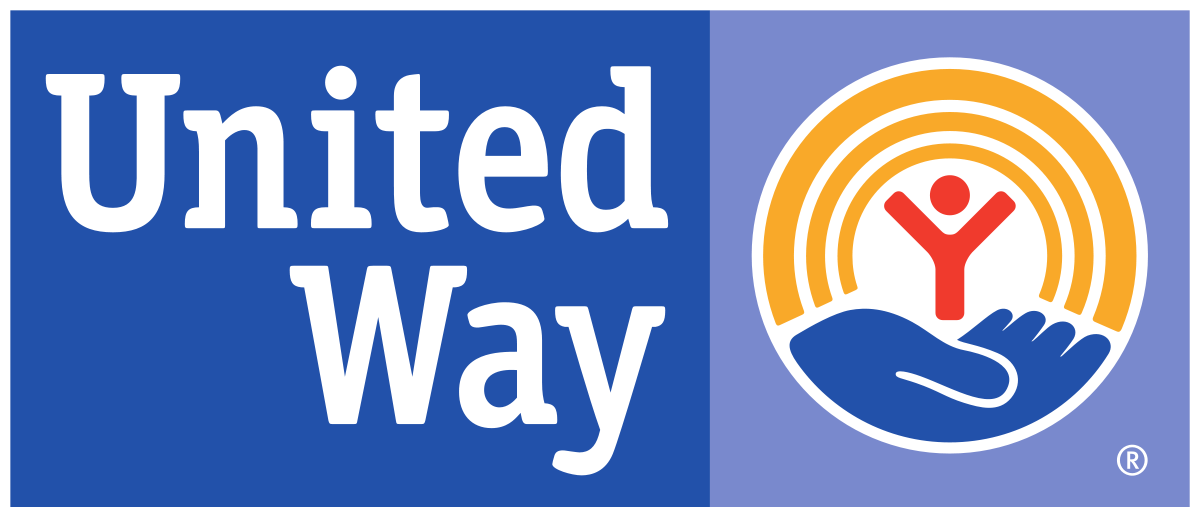 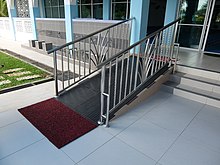 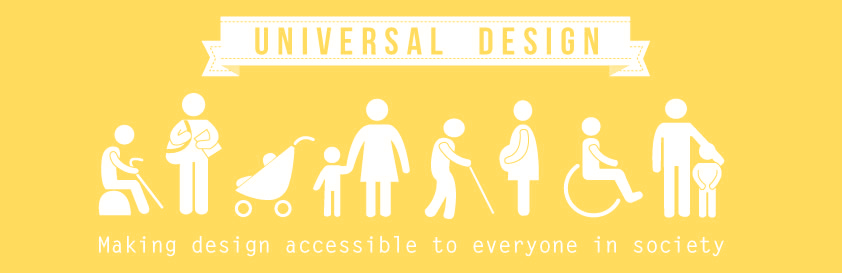 Temporary Ramp Loan ProgramModular ramp systems are available for temporary installation by our skilled staff.  If you or someone you know needs a ramp to access their home, please call The Finger Lakes Independence Center today.  Our ramp program is open to residents of Tompkins County.   A refundable deposit is required.  Currently our Ramp Loan Program is available in part because of grants we have received from the Ithaca Urban Renewal Agency, the United Way of Tompkins County, the Rotary Club of Ithaca and individual donations.  Purpose of the Ramp Program at FLIC:“To remove barriers to home egress and access for people with mobility disabilities through the installation of ramps at no cost to income-eligible individuals or family in need of a ramp at their home. Applicants much meet low to moderate income guidelines provided by the Ithaca Urban Renewal Agency that provides some funding for the Ramp Program.”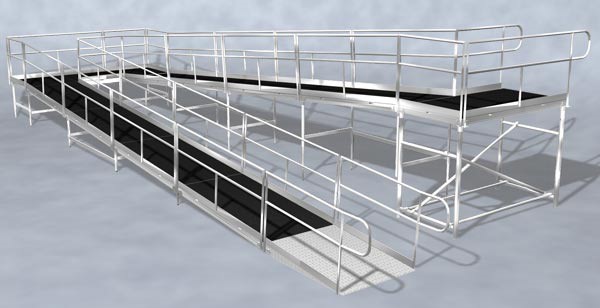 Note to individual making inquiry:-Must be income-eligible to participate in the Ramp Loan Program. City of Ithaca CDBG Income Limits-The Ramp Specialist will call to assess need and availability. -There is a $125 refundable deposit to participate. Deposit will be deposited when ramp is installed and refunded when ramp is uninstalled.  -There is no time limit for the loan period. A person can use the ramp as long as they need it. We ask that you let us know as soon as possible when you no longer need the ramp, so that it can be put into use for someone else in need. -To maintain a spot on the waiting list, FLIC needs current address and contact information for the borrower.  If any information changes, FLIC needs to be updated with that information.   -  The needs of the people on the list are met on a first come, first served basis and depends on ramp availability.  -When a person calls in need of a ramp we will give them information for other available programs they may be qualified for. We give this information to ensure that people are provided with ramps as soon as possible.  It is up to the person requesting the ramp to follow through with these referrals to other programs. -There is not a predictable way to determine how long someone may be on the list before receiving a ramp because of the variables that affect ramp availability. -Other ramp and accessibility modification programs may be available by contacting:INHS at 607-277-4500Better Housing at 607-273-2187 Bishop Sheen Housing at 585-657-4114 Accessibility ConsultationRemoving architectural barriers is key to creating an inclusive community and supporting people with disabilities to lead independent lives.  We provide assistance to individuals, business owners, schools, and government agencies to help make physical spaces accessible.  Call Brian at the Finger Lakes Independence Center 607.272.2433 or his direct line 607.342.5193 or e-mail brian@fliconline.org for more information.Family SizeModerate income limitLow income limit 60%Low income limitVery low income limit1 $47,000$35,280$29,400$17,6502$53,700$40,320$33,600$20,1503$60,400$45,360$37,800$22,6504$67,100$50,340$41,950$25,1505$72,500$54,420$45,350$27,2006$77,850$58,440$48,700$29,2007$83,250$62,460$52,050$31,2008$88,600$66,480$55,400$33,200